Paper 2: Core Pure Mathematics 2 Mark SchemeQuestionSchemeMarksAOs1(i)B13.1a1(i)M11.1b1(i)A1ft1.1b1(i)(3)(ii)M11.1b(ii)A11.1b(ii)A11.1b(ii)(3)(ii)Alternative:(ii)M11.1b(ii)A11.1b(ii)A11.1b(ii)(3)(iii)M13.1a(iii)A1ft1.1b(iii)(2)(8 marks)(8 marks)(8 marks)(8 marks)Notes: Notes: Notes: Notes: (i)B1:	Identifies the correct values for all 3 expressions (can score anywhere)M1:	Uses a correct identityA1ft:	Correct value (follow through their 8, 28 and 32)(i)B1:	Identifies the correct values for all 3 expressions (can score anywhere)M1:	Uses a correct identityA1ft:	Correct value (follow through their 8, 28 and 32)(i)B1:	Identifies the correct values for all 3 expressions (can score anywhere)M1:	Uses a correct identityA1ft:	Correct value (follow through their 8, 28 and 32)(i)B1:	Identifies the correct values for all 3 expressions (can score anywhere)M1:	Uses a correct identityA1ft:	Correct value (follow through their 8, 28 and 32)(ii)M1:	Attempts to expand   A1:	Correct expansionA1:	Correct value(ii)M1:	Attempts to expand   A1:	Correct expansionA1:	Correct value(ii)M1:	Attempts to expand   A1:	Correct expansionA1:	Correct value(ii)M1:	Attempts to expand   A1:	Correct expansionA1:	Correct valueAlternative:M1:	Substitutes x – 2 for x in the given cubicA1:	Calculates the correct constant termA1:	Changes sign and so obtains the correct valueAlternative:M1:	Substitutes x – 2 for x in the given cubicA1:	Calculates the correct constant termA1:	Changes sign and so obtains the correct valueAlternative:M1:	Substitutes x – 2 for x in the given cubicA1:	Calculates the correct constant termA1:	Changes sign and so obtains the correct valueAlternative:M1:	Substitutes x – 2 for x in the given cubicA1:	Calculates the correct constant termA1:	Changes sign and so obtains the correct value(iii)M1:	Establishes the correct identityA1ft:	Correct value (follow through their 8, 28 and 32)(iii)M1:	Establishes the correct identityA1ft:	Correct value (follow through their 8, 28 and 32)(iii)M1:	Establishes the correct identityA1ft:	Correct value (follow through their 8, 28 and 32)(iii)M1:	Establishes the correct identityA1ft:	Correct value (follow through their 8, 28 and 32)QuestionSchemeSchemeSchemeMarksMarksAOsAOs2(a)M1M13.1a3.1a2(a)M1M11.1b1.1b2(a)A1A11.1b1.1b2(a)(3)(3)(b)M1M12.12.1(b) is perpendicular to Π2 is perpendicular to Π2 is perpendicular to Π2A1A12.2a2.2a(b)(2)(2)(c)M1M11.1b1.1b(c)M1M12.12.1(c)So angle between planes *So angle between planes *So angle between planes *A1*A1*2.42.4(c)(3)(3)(8 marks)(8 marks)(8 marks)(8 marks)(8 marks)(8 marks)(8 marks)(8 marks)Notes:Notes:Notes:Notes:Notes:Notes:Notes:Notes:(a) M1:	Realises the need to and so attempts the scalar product between the normal and the              position vectorM1:	Correct method for the perpendicular distanceA1:	Correct distance(a) M1:	Realises the need to and so attempts the scalar product between the normal and the              position vectorM1:	Correct method for the perpendicular distanceA1:	Correct distance(a) M1:	Realises the need to and so attempts the scalar product between the normal and the              position vectorM1:	Correct method for the perpendicular distanceA1:	Correct distance(a) M1:	Realises the need to and so attempts the scalar product between the normal and the              position vectorM1:	Correct method for the perpendicular distanceA1:	Correct distance(a) M1:	Realises the need to and so attempts the scalar product between the normal and the              position vectorM1:	Correct method for the perpendicular distanceA1:	Correct distance(a) M1:	Realises the need to and so attempts the scalar product between the normal and the              position vectorM1:	Correct method for the perpendicular distanceA1:	Correct distance(a) M1:	Realises the need to and so attempts the scalar product between the normal and the              position vectorM1:	Correct method for the perpendicular distanceA1:	Correct distance(a) M1:	Realises the need to and so attempts the scalar product between the normal and the              position vectorM1:	Correct method for the perpendicular distanceA1:	Correct distance(b) M1:	Recognises the need to calculate the scalar product between the given vector and both             direction vectorsA1:	Obtains zero both times and makes a conclusion(b) M1:	Recognises the need to calculate the scalar product between the given vector and both             direction vectorsA1:	Obtains zero both times and makes a conclusion(b) M1:	Recognises the need to calculate the scalar product between the given vector and both             direction vectorsA1:	Obtains zero both times and makes a conclusion(b) M1:	Recognises the need to calculate the scalar product between the given vector and both             direction vectorsA1:	Obtains zero both times and makes a conclusion(b) M1:	Recognises the need to calculate the scalar product between the given vector and both             direction vectorsA1:	Obtains zero both times and makes a conclusion(b) M1:	Recognises the need to calculate the scalar product between the given vector and both             direction vectorsA1:	Obtains zero both times and makes a conclusion(b) M1:	Recognises the need to calculate the scalar product between the given vector and both             direction vectorsA1:	Obtains zero both times and makes a conclusion(b) M1:	Recognises the need to calculate the scalar product between the given vector and both             direction vectorsA1:	Obtains zero both times and makes a conclusion(c) M1:	Calculates the scalar product between the two normal vectorsM1:	Applies the scalar product formula with their 11 to find a value for cos θA1*:	Identifies the correct angle by linking the angle between the normal and the angle between             the planes(c) M1:	Calculates the scalar product between the two normal vectorsM1:	Applies the scalar product formula with their 11 to find a value for cos θA1*:	Identifies the correct angle by linking the angle between the normal and the angle between             the planes(c) M1:	Calculates the scalar product between the two normal vectorsM1:	Applies the scalar product formula with their 11 to find a value for cos θA1*:	Identifies the correct angle by linking the angle between the normal and the angle between             the planes(c) M1:	Calculates the scalar product between the two normal vectorsM1:	Applies the scalar product formula with their 11 to find a value for cos θA1*:	Identifies the correct angle by linking the angle between the normal and the angle between             the planes(c) M1:	Calculates the scalar product between the two normal vectorsM1:	Applies the scalar product formula with their 11 to find a value for cos θA1*:	Identifies the correct angle by linking the angle between the normal and the angle between             the planes(c) M1:	Calculates the scalar product between the two normal vectorsM1:	Applies the scalar product formula with their 11 to find a value for cos θA1*:	Identifies the correct angle by linking the angle between the normal and the angle between             the planes(c) M1:	Calculates the scalar product between the two normal vectorsM1:	Applies the scalar product formula with their 11 to find a value for cos θA1*:	Identifies the correct angle by linking the angle between the normal and the angle between             the planes(c) M1:	Calculates the scalar product between the two normal vectorsM1:	Applies the scalar product formula with their 11 to find a value for cos θA1*:	Identifies the correct angle by linking the angle between the normal and the angle between             the planesQuestionQuestionSchemeSchemeSchemeMarksMarksAOsAOs3(i)(a)3(i)(a)M1M12.32.33(i)(a)3(i)(a)The matrix M has an inverse when The matrix M has an inverse when The matrix M has an inverse when A1A11.1b1.1b3(i)(a)3(i)(a)(2)(2)(b)(b)orororB1B11.1b1.1b(b)(b)M1M11.1b1.1b(b)(b)2 correct rows or columns. Follow through their detM2 correct rows or columns. Follow through their detMA1ftA1ft1.1b1.1b(b)(b)All correct. Follow through their detMAll correct. Follow through their detMA1ftA1ft1.1b1.1b(b)(b)(4)(4)(ii)(ii)When n = 1, lhs = ,     rhs = So the statement is true for n = 1When n = 1, lhs = ,     rhs = So the statement is true for n = 1When n = 1, lhs = ,     rhs = So the statement is true for n = 1B1B12.2a2.2a(ii)(ii)Assume true for n = k so Assume true for n = k so Assume true for n = k so M1M12.42.4(ii)(ii)M1M12.12.1(ii)(ii)A1A11.1b1.1b(ii)(ii)A1A11.1b1.1b(ii)(ii)If the statement is true for n = k then it has been shown true forn = k + 1 and as it is true for n = 1, the statement is true for all positive integers nIf the statement is true for n = k then it has been shown true forn = k + 1 and as it is true for n = 1, the statement is true for all positive integers nIf the statement is true for n = k then it has been shown true forn = k + 1 and as it is true for n = 1, the statement is true for all positive integers nA1A12.42.4(ii)(ii)(6)(6)(12 marks)(12 marks)(12 marks)(12 marks)(12 marks)(12 marks)(12 marks)(12 marks)(12 marks)Question 3 notes:(i)(a) M1:	Attempts determinant, equates to zero and attempts to solve for a in order to establish the             restriction for aA1:	Provides the correct condition for a if M has an inverse(i)(b) B1:	A correct matrix of minors or cofactorsM1:	For a complete method for the inverseA1ft:	Two correct rows following through their determinantA1ft:	Fully correct inverse following through their determinant(ii) B1:	Shows the statement is true for n = 1M1:	Assumes the statement is true for n = kM1:	Attempts to multiply the correct matrices     A1:	Correct matrix in terms of kA1:	Correct matrix in terms of k + 1A1:	Correct complete conclusionQuestionSchemeMarksAOs4(a)M12.14(a)A1*1.1b4(a)(2)(b)B12.1(b)M12.1(b)A11.1b(b)M12.1(b)cos4 θ = (cos 4θ + 4cos 2θ + 3)*A1*1.1b(b)(5)(7 marks)(7 marks)(7 marks)(7 marks)Notes:Notes:Notes:Notes:(a)M1:	Identifies the correct form for zn and z-n and adds to progress to the printed answerA1*:	Achieves printed answer with no errors(a)M1:	Identifies the correct form for zn and z-n and adds to progress to the printed answerA1*:	Achieves printed answer with no errors(a)M1:	Identifies the correct form for zn and z-n and adds to progress to the printed answerA1*:	Achieves printed answer with no errors(a)M1:	Identifies the correct form for zn and z-n and adds to progress to the printed answerA1*:	Achieves printed answer with no errors(b)B1:	Begins the argument by using the correct index with the result from part (a)M1:	Realises the need to find the expansion of A1:	Terms correctly combinedM1:	Links the expansion with the result in part (a)A1*:	Achieves printed answer with no errors(b)B1:	Begins the argument by using the correct index with the result from part (a)M1:	Realises the need to find the expansion of A1:	Terms correctly combinedM1:	Links the expansion with the result in part (a)A1*:	Achieves printed answer with no errors(b)B1:	Begins the argument by using the correct index with the result from part (a)M1:	Realises the need to find the expansion of A1:	Terms correctly combinedM1:	Links the expansion with the result in part (a)A1*:	Achieves printed answer with no errors(b)B1:	Begins the argument by using the correct index with the result from part (a)M1:	Realises the need to find the expansion of A1:	Terms correctly combinedM1:	Links the expansion with the result in part (a)A1*:	Achieves printed answer with no errorsQuestionSchemeMarksAOs5(a)M11.1a5(a)M11.1b5(a)M11.1b5(a)A1*2.15(a)(4)(b)B13.1a(b)Uses with their valuesM11.1b(b)A11.1b(b)A11.1b(b)(4)(c)M1 A13.1a2.2a(c)(2)(10 marks)(10 marks)(10 marks)(10 marks)Notes:Notes:Notes:Notes:(a)M1:	Realises the need to use the product rule and attempts first derivativeM1:	Realises the need to use a second application of the product rule and attempts the second             derivativeM1:	Correct method for the third derivativeA1*:	Obtains the correct 4th derivative and links this back to y(a)M1:	Realises the need to use the product rule and attempts first derivativeM1:	Realises the need to use a second application of the product rule and attempts the second             derivativeM1:	Correct method for the third derivativeA1*:	Obtains the correct 4th derivative and links this back to y(a)M1:	Realises the need to use the product rule and attempts first derivativeM1:	Realises the need to use a second application of the product rule and attempts the second             derivativeM1:	Correct method for the third derivativeA1*:	Obtains the correct 4th derivative and links this back to y(a)M1:	Realises the need to use the product rule and attempts first derivativeM1:	Realises the need to use a second application of the product rule and attempts the second             derivativeM1:	Correct method for the third derivativeA1*:	Obtains the correct 4th derivative and links this back to y(b)B1:	Makes the connection with part (a) to establish the general pattern of derivatives and             finds the correct non-zero valuesM1:	Correct attempt at Maclaurin series with their valuesA1:	Correct expression un-simplifiedA1:	Correct expression and simplified(b)B1:	Makes the connection with part (a) to establish the general pattern of derivatives and             finds the correct non-zero valuesM1:	Correct attempt at Maclaurin series with their valuesA1:	Correct expression un-simplifiedA1:	Correct expression and simplified(b)B1:	Makes the connection with part (a) to establish the general pattern of derivatives and             finds the correct non-zero valuesM1:	Correct attempt at Maclaurin series with their valuesA1:	Correct expression un-simplifiedA1:	Correct expression and simplified(b)B1:	Makes the connection with part (a) to establish the general pattern of derivatives and             finds the correct non-zero valuesM1:	Correct attempt at Maclaurin series with their valuesA1:	Correct expression un-simplifiedA1:	Correct expression and simplified(c)M1:	Generalising, dealing with signs, powers and factorialsA1:	Correct expression(c)M1:	Generalising, dealing with signs, powers and factorialsA1:	Correct expression(c)M1:	Generalising, dealing with signs, powers and factorialsA1:	Correct expression(c)M1:	Generalising, dealing with signs, powers and factorialsA1:	Correct expressionQuestionSchemeSchemeSchemeMarksAOs6(a)(i)M11.1b6(a)(i)A11.1b(a)(ii)M12.1(a)(ii)A11.1b(a)(ii)M12.1(a)(ii)A1*2.2a(a)(ii)(6)(b)(i)B11.1b(b)(i)B1ft1.1b(b)(ii)M13.1a(b)(ii)M11.1b(b)(ii)A11.1b(b)(ii)M12.1(b)(ii)A11.1b(b)(ii)(7)QuestionSchemeSchemeSchemeMarksAOs(b)(ii) Alternative:(b)(ii) Alternative:(b)(ii) Alternative: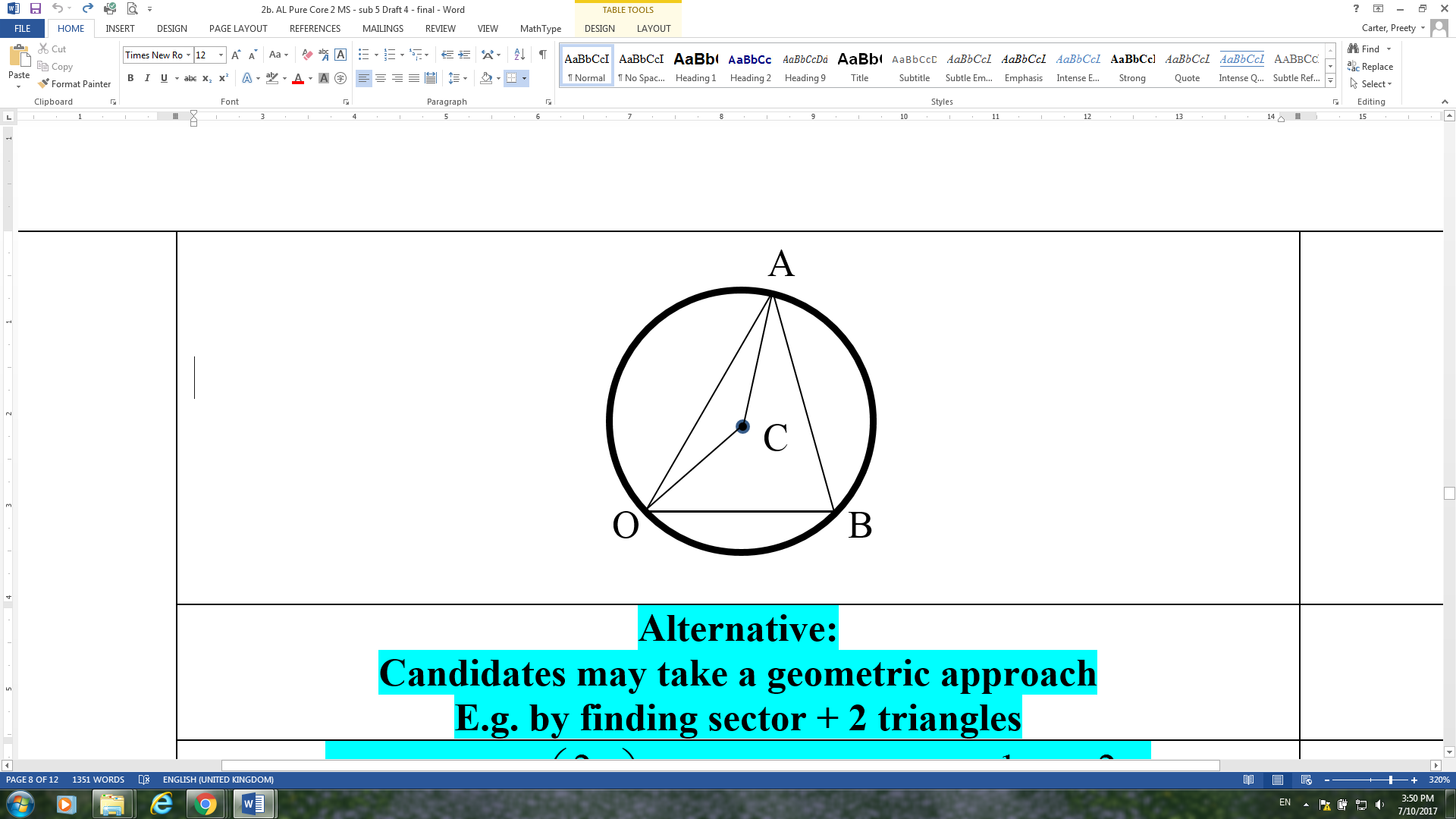 Candidates may take a geometric approach e.g. by finding sector + 2 trianglesCandidates may take a geometric approach e.g. by finding sector + 2 trianglesCandidates may take a geometric approach e.g. by finding sector + 2 trianglesAngle ACB = so area sector ACB =  Area of triangle OCB Angle ACB = so area sector ACB =  Area of triangle OCB Angle ACB = so area sector ACB =  Area of triangle OCB M13.1aSector area ACB + triangle area OCB = + 12Sector area ACB + triangle area OCB = + 12Sector area ACB + triangle area OCB = + 12A11.1bArea of triangle OAC:Angle ACO = so area OAC = Area of triangle OAC:Angle ACO = so area OAC = Area of triangle OAC:Angle ACO = so area OAC = M11.1bTotal area = Total area = Total area = M12.1A11.1b(13 marks)(13 marks)(13 marks)(13 marks)(13 marks)(13 marks)Question 6 notes:(a)(i)M1:	Draws a circle which passes through the originA1:	Fully correct diagram(a)(ii)M1:	Uses z = x + iy in the given equation and uses modulus to find equation in x and y onlyA1:	Correct equation in terms of x and y in any form – may be in terms of r and θM1:	Introduces polar form, expands and uses leading to a polar equationA1*:	Deduces the given equation (ignore any reference to r = 0 which gives a point on the curve)(b)(i)B1:	Correct pair of rays added to their diagramB1ft:	Area between their pair of rays and inside their circle from (a) shaded, as long as there is an             intersection(b)(ii)M1:	Selects an appropriate method by linking the diagram to the polar curve in (a), evidenced by             use of the polar area formulaM1:	Uses double angle identitiesA1:	Correct integralM1:	Integrates and applies limitsA1:	Correct area(b)(ii) Alternative:M1:	Selects an appropriate method by finding angle ACB and area of sector ACB and finds area             of triangle OCB to make progress towards finding the required areaA1:	Correct combined area of sector ACB + triangle OCBM1:	Starts the process of finding the area of triangle OAC by calculating angle ACO and attempts             area of triangle OACM1:	Uses the addition formula to find the exact area of triangle OAC and employs a full correct             method to find the area of the shaded regionA1:	Correct areaQuestionSchemeMarksAOs7(a)M12.17(a)M12.17(a)A1*1.1b7(a)(3)(b)M13.4(b)A11.1b(b)M13.4(b)A11.1b(b)(4)(c)M13.4(c)M13.4(c)A11.1b(c)(3)(d)(i)M13.1b(d)(i)M13.3(d)(i)M13.1b(d)(i)A11.1b(d)(i)2019A13.2a(d)(ii)3750 foxesB13.4(d)(iii)e.g. the model predicts a large number of foxes are on the island when the rabbits have died out and this may not be sensibleB13.5a(d)(iii)(7)(17 marks)(17 marks)(17 marks)(17 marks)Question 7 notes:(a)M1:	Attempts to differentiate the first equation with respect to tM1:	Proceeds to the printed answer by substituting into the second equationA1*:	Achieves the printed answer with no errors(b)M1:	Uses the model to form and solve the auxiliary equationA1:	Correct values for mM1:	Uses the model to form the CFA1:	Correct CF(c)M1:	Differentiates the expression for the number of foxesM1:	Uses this result to find an expression for the number of rabbitsA1:	Correct equation(d)(i)M1:	Realises the need to use the initial conditions in the model for the number of foxesM1:	Realises the need to use the initial conditions in the model for the number of rabbits to find             both unknown constantsM1:	Obtains an expression for r in terms of t and sets = 0A1:	Rearranges and obtains a correct value for tanA1:	Identifies the correct year(d)(ii)B1:	Correct number of foxes(d)(iii)B1:	Makes a suitable comment on the outcome of the model